ОТЧЕТ ПО ПРОИЗВОДСТВЕННОЙ ПРАКТИКЕ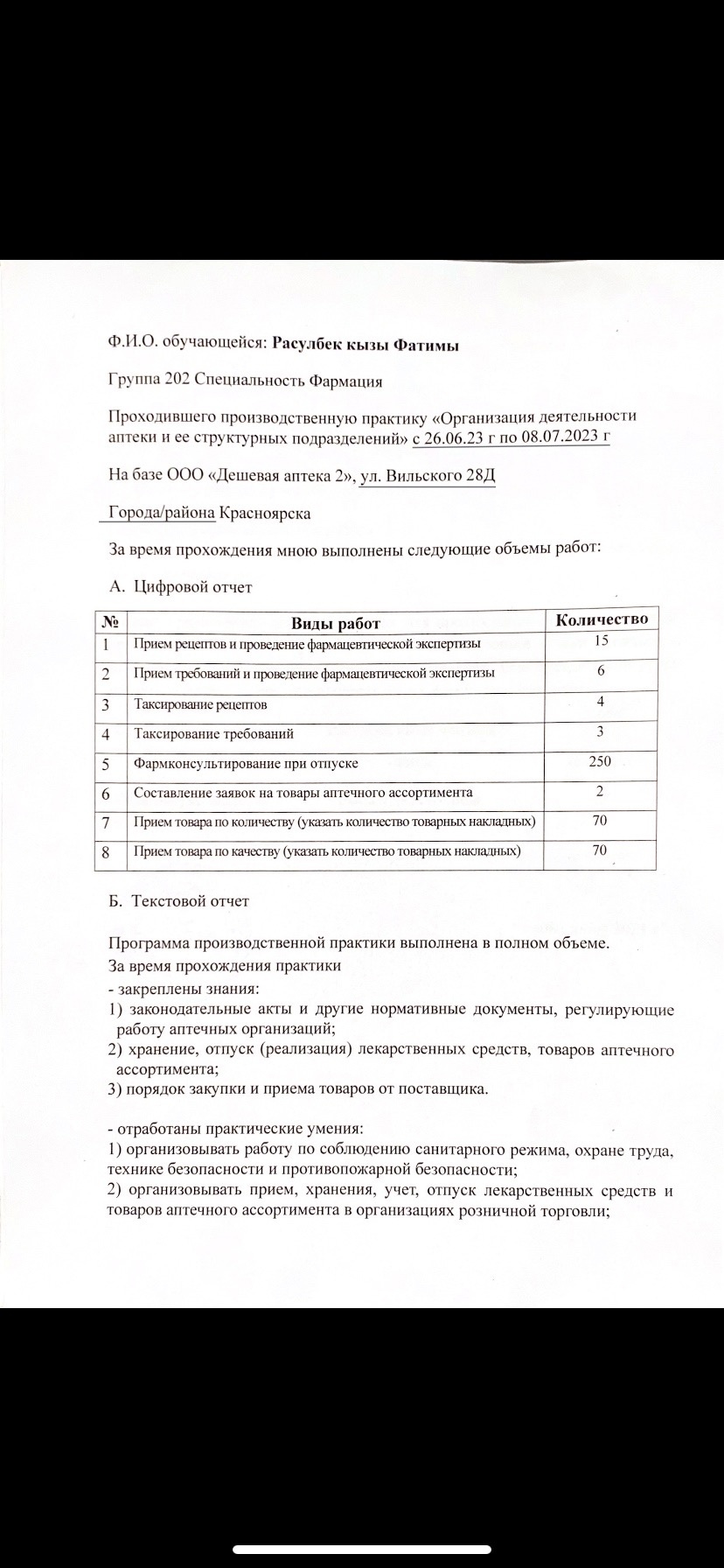 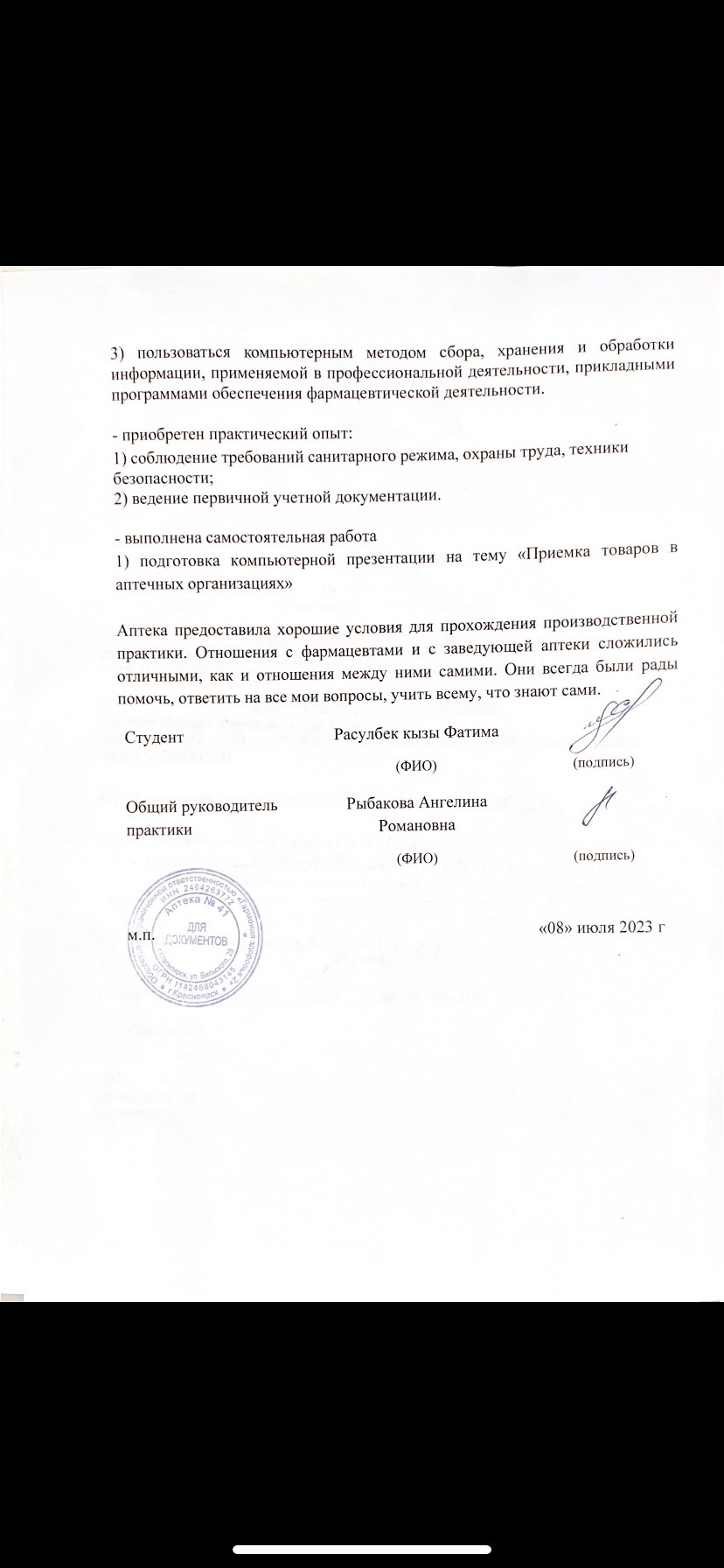 